 EĞİTİM FAKÜLTESİ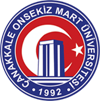 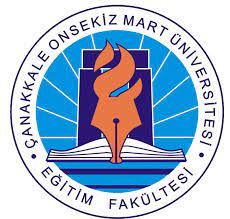 TEMEL EĞİTİM BÖLÜMÜ SINIF EĞİTİMİ ANABİLİM DALI 20../20… Öğretim Yılı …… Yarıyılı	DersiSınav Soru-Cevap KağıdıDers Öğrenme Çıktıları1)2)3)4)5)6)7)8)SORULARSoru 1. …………………………………………………..? (……. Puan)Soru 2. …………………………………………………..? (……. Puan)Soru 3. …………………………………………………..? (……. Puan) a)b)c)d)e)Öğretim Elemanı:Öğretim Elemanı:Öğretim Elemanı:Öğretim Elemanı:Öğretim Elemanı:Öğretim Elemanı:Derslik Adı:Derslik Adı:Sınav Tarihi:Öğrenci Adı Soyadı:Öğrenci Adı Soyadı:Öğrenci Adı Soyadı:Öğrenci Adı Soyadı:Öğrenci Adı Soyadı:Öğrenci Adı Soyadı:İmza:İmza:Sınav Süresi:Öğrenci No:Öğrenci No:Öğrenci No:Öğrenci No:Öğrenci No:Öğrenci No:İmza:İmza:Sınav Süresi:Öğrenme Çıktıları12345678SorularSoru Puan DeğerleriSoru Puan DeğerleriSoru Puan DeğerleriSoru Puan DeğerleriSoru Puan DeğerleriSoru Puan DeğerleriSoru Puan DeğerleriSoru Puan DeğerleriToplam Puan1. Soru…. Puan, 2. Soru ….. Puan, 3. Soru …..Puan…	veyaHer soru	Puan vb.1. Soru…. Puan, 2. Soru ….. Puan, 3. Soru …..Puan…	veyaHer soru	Puan vb.1. Soru…. Puan, 2. Soru ….. Puan, 3. Soru …..Puan…	veyaHer soru	Puan vb.1. Soru…. Puan, 2. Soru ….. Puan, 3. Soru …..Puan…	veyaHer soru	Puan vb.1. Soru…. Puan, 2. Soru ….. Puan, 3. Soru …..Puan…	veyaHer soru	Puan vb.1. Soru…. Puan, 2. Soru ….. Puan, 3. Soru …..Puan…	veyaHer soru	Puan vb.1. Soru…. Puan, 2. Soru ….. Puan, 3. Soru …..Puan…	veyaHer soru	Puan vb.1. Soru…. Puan, 2. Soru ….. Puan, 3. Soru …..Puan…	veyaHer soru	Puan vb.